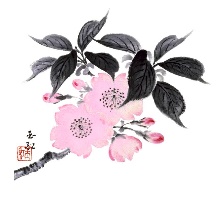 Ikebana International Dayton Chapter #33MEMBERSHIP FORMName:  _______________________________________________________Address:  _____________________________________________________City:  ________________________________________________________Phone no. ____________________________________________________E-mail _______________________________________________________What Ikebana Schools have you studied?  ___________________________What certificates have you received?  ______________________________Please submit this form to dayton.ikebana@gmail.com for more information.Membership for September 2021-June 30, 2022